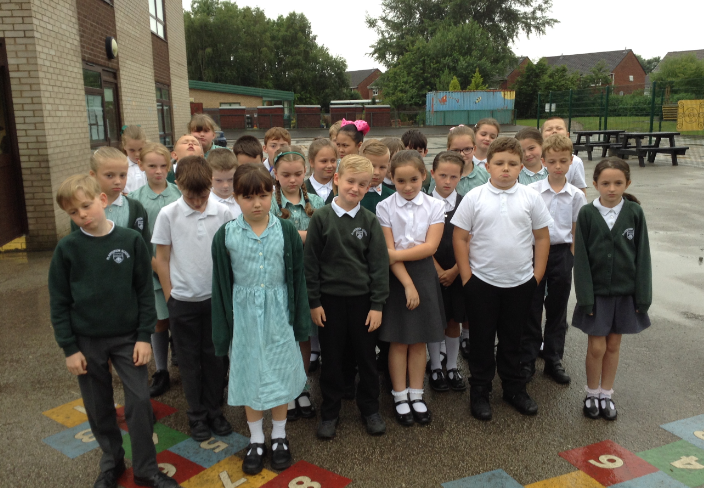 RAIN STOPS PLAY!So we had an indoor table tennis tournament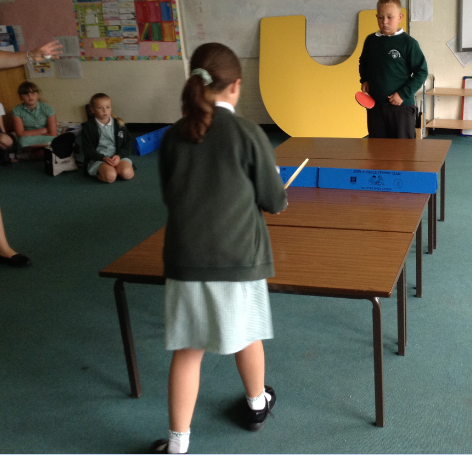 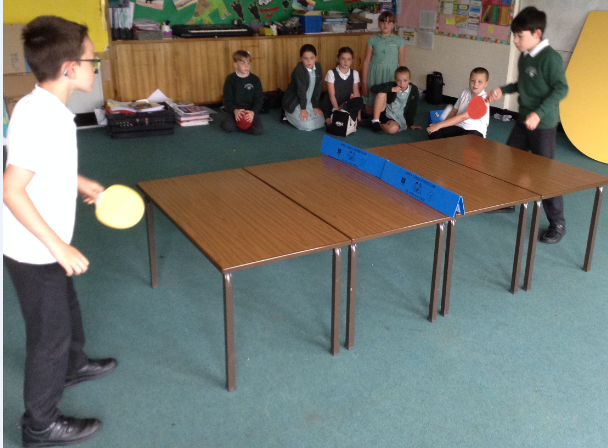 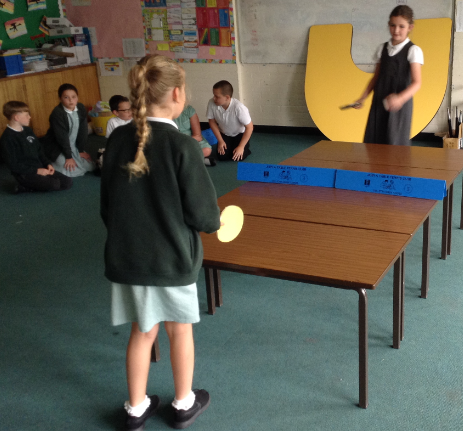 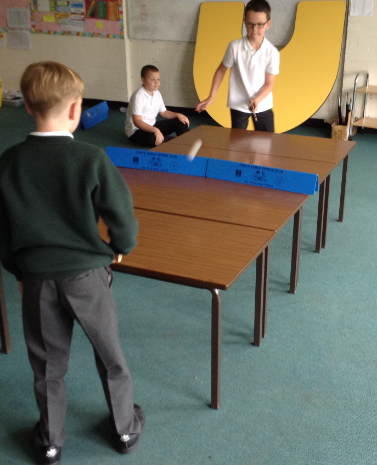 Finals between Freya Gynane and Finnley Charlton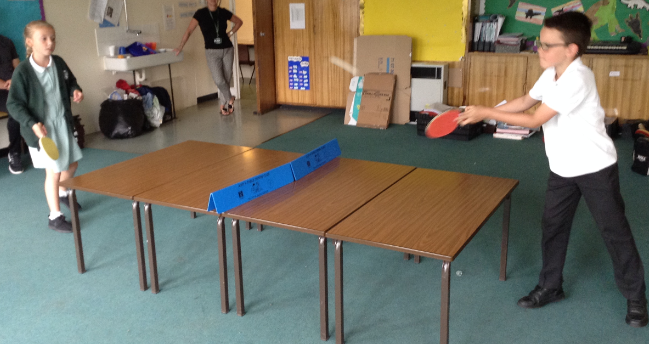 And the winner was…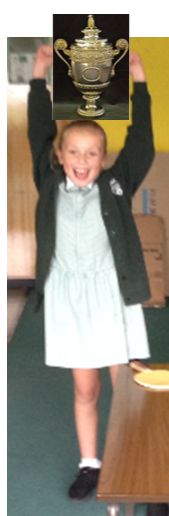 